Goals: To understand the meaning of a fraction with regards to multiplication.What does it mean to divide with fractions?Illustrating division with fractions Important Fact: Division with fractions is the same as multiplication with the divisors reciprocalWhat does it mean to divide with fractions?Recall, that division is repeated subtraction, that in the division problem24 is call the dividend6 is called the divisor4 is called the quotientAnd the problem is asking the question, “How many 6’s are in 24?”So then what does it mean when we see the division problemDivision has not changed, it still means the same thing: “How many  are there in 10 whole things?”Lets draw a picture of what this question is asking.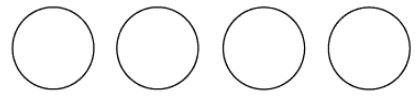 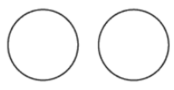 Show all the  and then just count how many there are.  How many are there?Ex:  Fill in the blanks to complete the sentence describing the fundamental question that the division problem is asking. For , then use the picture to determine the quotient of .  _______ many ________ are there in ________________________________?   Answer: ______________For , then use the picture to determine the quotient of .  _______ many ________ are there in ________________________________?   Answer: ______________Definition: Let be any non-zero numbers.  We say the reciprocal of the fraction  is the fraction.Fact: The product of every non-zero fraction and its reciprocal is always 1.Example: Find the reciprocal of the following fractions and what is the product of the fraction and its reciprocal?  Reciprocal: _______, Product: ________________  Reciprocal: _______, Product: ________________  Reciprocal: _______, Product: ________________We have noticed that in the problem dividing by is the same as multiplying by 22 is called the reciprocal of  ______, also ______,  & ______,What does it look like then to divide a fraction by a fraction?Example:For , then use the picture to determine the quotient of .  _______ many ________ are there in ________________________________?                      	Answer: ______________For , then use the picture to determine the quotient of .  _______ many ________ are there in ________________________________?								Answer: ______________What we have noticed in our division problems is not a coincidence, it is just yet another way in which we can interpret division with fractions.Example:  Important Fact:Let  be non-zero numbers.When dividing with fractions, , it is the same as multiplication by the divisors reciprocal.Example:  Divide the two numbers.  Reduce your answer.					b)  				c) Notice, again, before you multiply, it is best to divide out all the “magic one’s” FIRST.			e) 				f) Challenge problem.  Let  be a specific but unspecified non zero number (we call this a constant)